硬件设计详细说明                                                         1.概述STEP FPGA触摸计算器模块是STEP团队推出的可配合小脚丫FPGA核心板和底板使用的扩展板卡，基于该板卡可以实现计算器的触摸输入、加减乘除计算功能，LCD可以显示12位以上数字。板载资源：    20个触摸PAD按键3片触摸检测芯片CAP1298128*32 LCD显示屏Arduino DIP接口    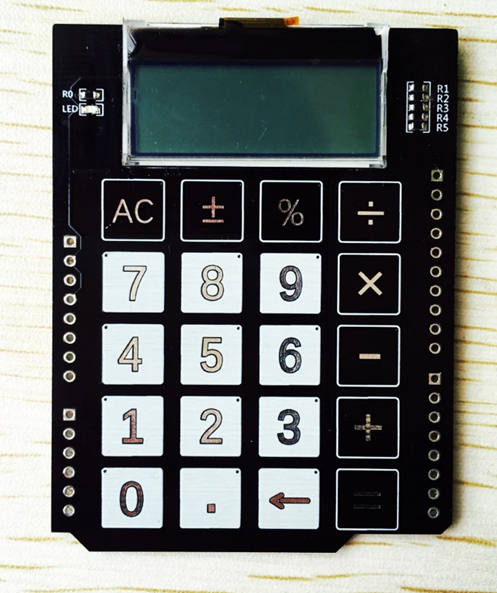 2.硬件简介：2.1 总体框图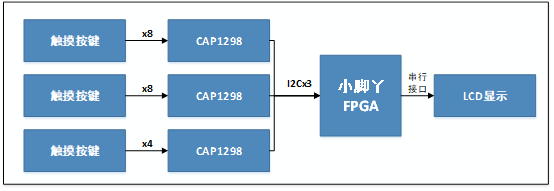 2.2 触摸传感器选用了Microchip的电容触摸控制器CAP1298，该触摸芯片具有8路触摸按键检测功能，因此采用了3片CAP1298来检测20个触摸按键的状态。CAP1298与FPGA采用I2C总线的通信方式传输按键状态。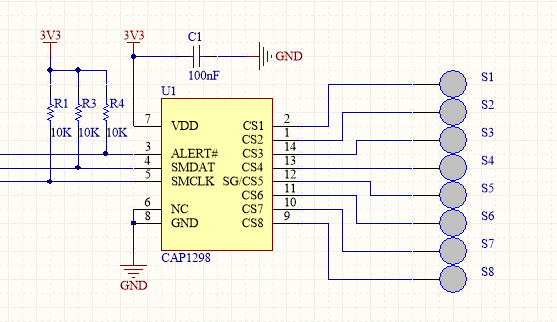 2.3 触摸按键模块共有20个PCB覆铜方式的触摸按键。3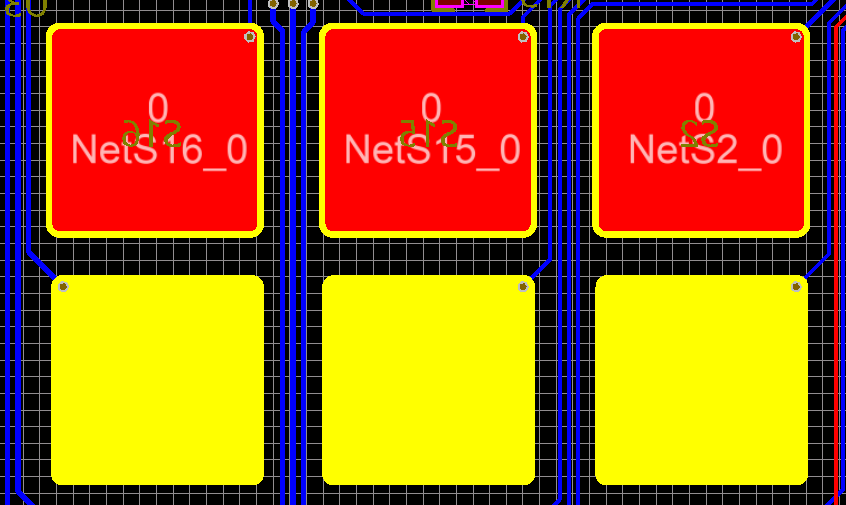 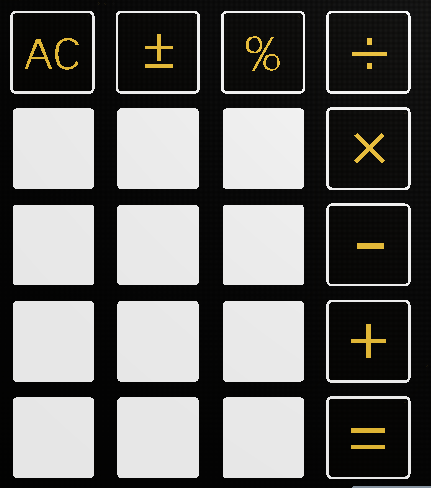 2.4 LCD显示屏： 选用了晶联讯电子公司的128*32的单色点阵液晶模块JLX12832G-520，内置驱动芯片，FPGA可以通过串行接口驱动该模块显示16*16汉字或16*8字符。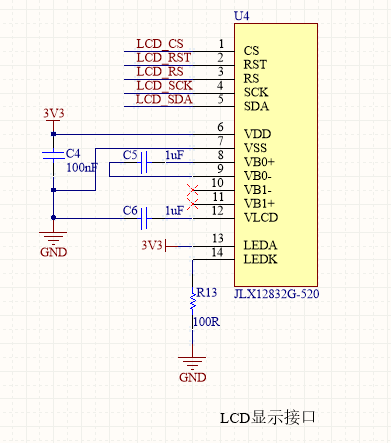 2.5 接口模块采用了Arduino的标准接口，完全兼容Arduino UNO开发板。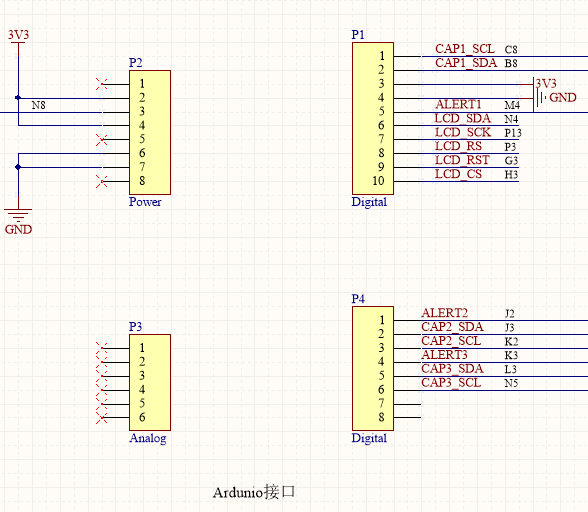 3 管脚分配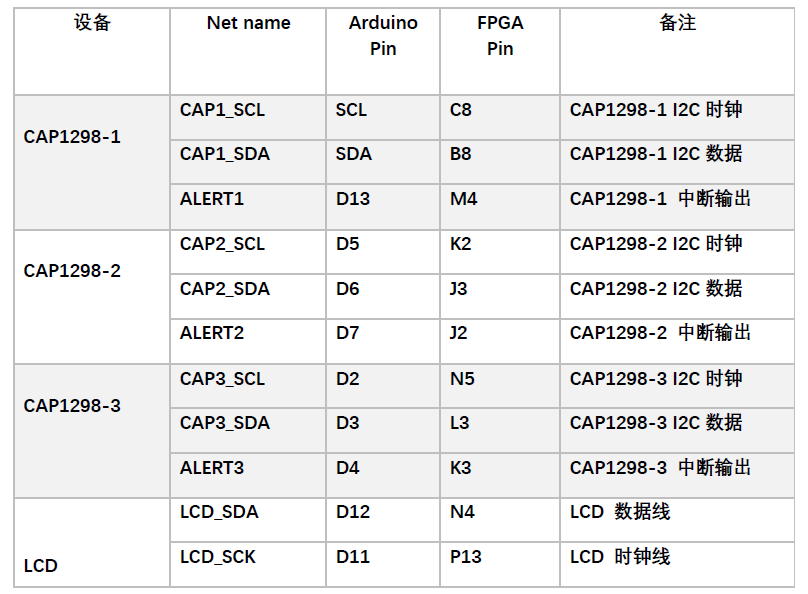 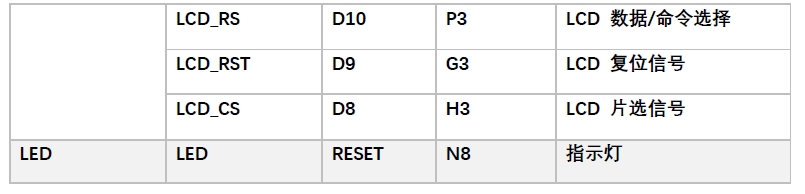 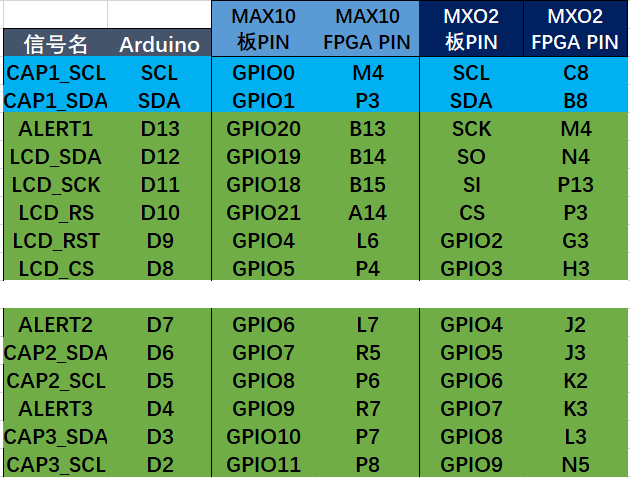 4. 版本版本号修改日期修改V1.02017/06初始版本V1.12018/12修订